Remember to highlight each one you choose to do.  Computers can be used where appropriate. Writing/pictures should be recorded in your home learning book. Bring your home learning book into school every Wednesday. Below are the Orange words we will be focussing on this Half Term.TASKS I MUST DO EVERY WEEK THIS HALF TERM:TASKS I MUST DO EVERY WEEK THIS HALF TERM:TASKS I MUST DO EVERY WEEK THIS HALF TERM:TASKS I MUST DO EVERY WEEK THIS HALF TERM:TASKS I MUST DO EVERY WEEK THIS HALF TERM:TASKS I MUST DO EVERY WEEK THIS HALF TERM:TASKS I MUST DO EVERY WEEK THIS HALF TERM:READING15 minutes every day:This may be reading to an adult or reading to myself.  This can be fiction, no-fiction or poetry. Try to mix it up a bit!Ask an adult to ask you 3 of the questions off the VIPERS sheet every day.READING15 minutes every day:This may be reading to an adult or reading to myself.  This can be fiction, no-fiction or poetry. Try to mix it up a bit!Ask an adult to ask you 3 of the questions off the VIPERS sheet every day.SPELLING:Learn the words from my spelling list/log.Look/Cover/Write/Check.Find which parts are tricky for me and look for a way to remember them.SPELLING:Learn the words from my spelling list/log.Look/Cover/Write/Check.Find which parts are tricky for me and look for a way to remember them.MATHS:Times table rockstars - dailyWeekly sheet put on the school website weekly.RM EasimathsMATHS:Times table rockstars - dailyWeekly sheet put on the school website weekly.RM EasimathsLIFE SKILLS:Help your family to prepare and or cook a meal at least one night a week. TASKS I CAN CHOOSE TO DO ABOUT OUR CLASS LEARNING:(choose at least one from each row to be completed by the end of the half term)TASKS I CAN CHOOSE TO DO ABOUT OUR CLASS LEARNING:(choose at least one from each row to be completed by the end of the half term)TASKS I CAN CHOOSE TO DO ABOUT OUR CLASS LEARNING:(choose at least one from each row to be completed by the end of the half term)TASKS I CAN CHOOSE TO DO ABOUT OUR CLASS LEARNING:(choose at least one from each row to be completed by the end of the half term)TASKS I CAN CHOOSE TO DO ABOUT OUR CLASS LEARNING:(choose at least one from each row to be completed by the end of the half term)TASKS I CAN CHOOSE TO DO ABOUT OUR CLASS LEARNING:(choose at least one from each row to be completed by the end of the half term)TASKS I CAN CHOOSE TO DO ABOUT OUR CLASS LEARNING:(choose at least one from each row to be completed by the end of the half term)CREATIVEGo out and about in Formby and choose a favourite spot to watercolour.Go out and about in Formby and choose a favourite spot to watercolour.Simon Archer created a fabulous sculpture entitled Fornebei, located at the library. Can you create your own 3D sculpture of something related to Formby and photograph it for your HW book.Simon Archer created a fabulous sculpture entitled Fornebei, located at the library. Can you create your own 3D sculpture of something related to Formby and photograph it for your HW book.Take a modern day picture of Formby – it could be a building, the village, the woods and could even have people in it if you want. Recreate the picture by drawing it in an old fashioned style. You may want to colour it in or paint it to be black and white or sepia.Take a modern day picture of Formby – it could be a building, the village, the woods and could even have people in it if you want. Recreate the picture by drawing it in an old fashioned style. You may want to colour it in or paint it to be black and white or sepia.FAMILYLook for signs of Spring in your garden or from a window. Each family member can sketch what they see.Look for signs of Spring in your garden or from a window. Each family member can sketch what they see.Earth Day (Monday April 22nd) The official theme for 2024 is ‘Planet vs. Plastics’. the following website https://www.earthday.org/earth-day-2024/ has lots of information on plastics. Research how you and your family can use less plastic. You can present your findings as a poster or a leaflet.Earth Day (Monday April 22nd) The official theme for 2024 is ‘Planet vs. Plastics’. the following website https://www.earthday.org/earth-day-2024/ has lots of information on plastics. Research how you and your family can use less plastic. You can present your findings as a poster or a leaflet.Research and find some old pictures or Photographs of Formby from the past and compare them to their modern day counterparts.Research and find some old pictures or Photographs of Formby from the past and compare them to their modern day counterparts.WRITING/SPEAKING/LISTENINGComplete a bug hunt for 15 minutes. Research one of the bugs that you found and complete a detailed annotated diagram.Complete a bug hunt for 15 minutes. Research one of the bugs that you found and complete a detailed annotated diagram.Go to a favourite spot in Formby and be inspired to create a poem about it.Go to a favourite spot in Formby and be inspired to create a poem about it.Create an information leaflet on an animal whose natural habitat is Formby point – not a red squirrel. (e.g. sand lizard, natterjack toad)Create an information leaflet on an animal whose natural habitat is Formby point – not a red squirrel. (e.g. sand lizard, natterjack toad)WELL BEINGThe Scribble Challenge: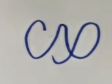 On a piece of paper, close your eyes and draw a small scribble on the page. Open your eyes and then turn it into a picture.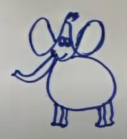 The Scribble Challenge:On a piece of paper, close your eyes and draw a small scribble on the page. Open your eyes and then turn it into a picture.Make a gratitude jar: Decorate your jar.Each day or every couple of days, write down or draw on a slip of paper, something that you are grateful for. Add it to you jar. When we get back from York, open the jar and read the paper.Make a gratitude jar: Decorate your jar.Each day or every couple of days, write down or draw on a slip of paper, something that you are grateful for. Add it to you jar. When we get back from York, open the jar and read the paper.Go down to the beach. Look at the sea and control your breathing to match the waves coming in and out for a few breaths. Then write a positive word about yourself really large in the sand.Go down to the beach. Look at the sea and control your breathing to match the waves coming in and out for a few breaths. Then write a positive word about yourself really large in the sand.LookSayCoverWriteCheckWriteCheckWriteCheckavailablecompetitionenvironmentfortygovernmentindividualshoulderstomachsufficientvegetable